РОССИЙСКАЯ  ФЕДЕРАЦИЯРОСТОВСКАЯ ОБЛАСТЬБЕЛОКАЛИТВИНСКИЙ  РАЙОНМУНИЦИПАЛЬНОЕ ОБРАЗОВАНИЕ«ЛИТВИНОСКОЕ СЕЛЬСКОЕ ПОСЕЛЕНИЕ»СОБРАНИЕ ДЕПУТАТОВ ЛИТВИНОВСКОГО СЕЛЬСКОГО ПОСЕЛЕНИЯР Е Ш Е Н И Е26 декабря  2018 года                                 №  68                           с. ЛитвиновкаВ связи с изменениями  доходной и расходной части бюджета и необходимостью внесения изменений в решение Собрания депутатов Литвиновского сельского поселения от 25 декабря 2017 года № 47 «О бюджете Литвиновского сельского поселения  Белокалитвинского района на 2018 год и плановый период 2019-2020 годов», на основании статьи 2 Устава муниципального образования «Литвиновское сельское поселение», Собрание депутатов Литвиновского сельского  поселенияР Е Ш И Л О:   	Внести в решение Собрания депутатов Литвиновского сельского поселения от 25 декабря 2017года № 47 «О бюджете Литвиновского сельского поселения Белокалитвинского района на 2018 год и плановый период 2019-2020 годов» следующие изменения:В пункте 1:1) в подпункте 1 цифры «12 662.5» заменить цифрами «13 195.7»;2)в подпункте 2 цифры «12 740.9» заменить цифрами « 13 274.1»;2. Приложение 1 «    Объем поступлений доходов  бюджета Литвиновского сельского поселения Белокалитвинского     района на 2018 год и на плановый период 2019-2020  годов» изложить в следующей редакции:3. Приложение 2 «Источники финансирования дефицита бюджета Литвиновского сельского поселения Белокалитвинского района на4 . Приложение 6 «Распределение бюджетных ассигнований  по  разделам,подразделам , целевым статьям (муниципальным программамЛитвиновского сельского поселения  и непрограммным направлениямдеятельности), группам и подгруппам  видов расходов классификации расходовбюджетов  на 2018 год и плановый период 2019 и  2020 годов»  изложить в следующей редакции:Приложение  6к проекту решения Собрания депутатовЛитвиновского сельского поселения от 25   декабря 2017 года № 47      "О бюджете Литвиновского сельского поселения                                                          Белокалитвинского района   на 2018 год  и на плановый период 2019 и 2020 годовРаспределение бюджетных ассигнований   по  разделам,  подразделам, целевым статьям (муниципальным программам Литвиновского сельского поселения  и непрограммным направлениям деятельности), группам и подгруппам  видов расходовклассификации расходов бюджетов  на 2018 год и на плановый период 2019 и 2020 годов (тыс.рублей)5. Приложение 7 «Ведомственная структура расходов бюджета Литвиновского сельского поселения Белокалитвинского района  на 2018 год  и на плановый период 2019 и 2020 годов» изложить в следующей редакции:Приложение  7 к проекту решения Собрания депутатовЛитвиновского сельского поселения от 25   декабря 2017 года № 47      "О бюджете Литвиновского сельского поселения                                                          Белокалитвинского района   на 2018 год  плановый период 2019 и 2020 годовВедомственная структура расходов бюджета Литвиновского сельского поселения Белокалитвинского района  на 2018 год  и на плановый период 2019 и 2020 годов(тыс.рублей)6. Приложение 8 «Распределение бюджетных ассигнований по целевым статьям (муниципальным программам Литвиновского сельского поселения непрограммным направлениям деятельности), группам (подгруппам) видов расходов, разделам, подразделам классификации расходов бюджета Литвиновского сельского поселения Белокалитвинского района  на 2018 год и  на плановый период 2019 и 2020 годов» изложить в следующей редакции:Приложение  8к проекту решения Собрания депутатовЛитвиновского сельского поселения от 25   декабря 2017 года № 47     "О бюджете Литвиновского сельского поселения                                                          Белокалитвинского района   на 2018 год и на                                                    плановый период 2019 и 2020 годовРаспределение бюджетных ассигнований по целевым статьям (муниципальным программам Литвиновского сельского поселения непрограммным направлениям деятельности), группам (подгруппам) видов расходов, разделам, подразделам классификации расходов бюджета Литвиновского сельского поселения Белокалитвинского района  на 2018 год и  на плановый период 2019 и 2020 годов(тыс.рублей)7. Настоящее решение вступает в силу с момента официального опубликования.8. Контроль за исполнением настоящего решения оставляю за собой  и председателем  постоянно действующей депутатской  комиссии Собрания депутатов Литвиновского сельского поселения по бюджету, налогам и  собственности Бурцевым А.Ю.     О внесении изменений в решение Собрания депутатов Литвиновского  сельского поселения № 47 от  25.12.2017 г .                                                                                                                            Приложение  1                                                                           к проекту решения Собрания депутатовЛитвиновского сельского поселения от 25  декабря 2017 года № 47      "О бюджете Литвиновского сельского поселения                                                          Белокалитвинского района   на 2018 год                                                                                                                                               и на плановый период 2019 и 2020 годов "                                                                                                                          Приложение  1                                                                           к проекту решения Собрания депутатовЛитвиновского сельского поселения от 25  декабря 2017 года № 47      "О бюджете Литвиновского сельского поселения                                                          Белокалитвинского района   на 2018 год                                                                                                                                               и на плановый период 2019 и 2020 годов "                                                                                                                          Приложение  1                                                                           к проекту решения Собрания депутатовЛитвиновского сельского поселения от 25  декабря 2017 года № 47      "О бюджете Литвиновского сельского поселения                                                          Белокалитвинского района   на 2018 год                                                                                                                                               и на плановый период 2019 и 2020 годов "                                                                                                                          Приложение  1                                                                           к проекту решения Собрания депутатовЛитвиновского сельского поселения от 25  декабря 2017 года № 47      "О бюджете Литвиновского сельского поселения                                                          Белокалитвинского района   на 2018 год                                                                                                                                               и на плановый период 2019 и 2020 годов "                                                                                                                          Приложение  1                                                                           к проекту решения Собрания депутатовЛитвиновского сельского поселения от 25  декабря 2017 года № 47      "О бюджете Литвиновского сельского поселения                                                          Белокалитвинского района   на 2018 год                                                                                                                                               и на плановый период 2019 и 2020 годов "                                                                                                                          Приложение  1                                                                           к проекту решения Собрания депутатовЛитвиновского сельского поселения от 25  декабря 2017 года № 47      "О бюджете Литвиновского сельского поселения                                                          Белокалитвинского района   на 2018 год                                                                                                                                               и на плановый период 2019 и 2020 годов "                                                                                                                          Приложение  1                                                                           к проекту решения Собрания депутатовЛитвиновского сельского поселения от 25  декабря 2017 года № 47      "О бюджете Литвиновского сельского поселения                                                          Белокалитвинского района   на 2018 год                                                                                                                                               и на плановый период 2019 и 2020 годов "                                                                                                                          Приложение  1                                                                           к проекту решения Собрания депутатовЛитвиновского сельского поселения от 25  декабря 2017 года № 47      "О бюджете Литвиновского сельского поселения                                                          Белокалитвинского района   на 2018 год                                                                                                                                               и на плановый период 2019 и 2020 годов "                                                                                                                          Приложение  1                                                                           к проекту решения Собрания депутатовЛитвиновского сельского поселения от 25  декабря 2017 года № 47      "О бюджете Литвиновского сельского поселения                                                          Белокалитвинского района   на 2018 год                                                                                                                                               и на плановый период 2019 и 2020 годов "                                                                                                                          Приложение  1                                                                           к проекту решения Собрания депутатовЛитвиновского сельского поселения от 25  декабря 2017 года № 47      "О бюджете Литвиновского сельского поселения                                                          Белокалитвинского района   на 2018 год                                                                                                                                               и на плановый период 2019 и 2020 годов "                                                                                                                          Приложение  1                                                                           к проекту решения Собрания депутатовЛитвиновского сельского поселения от 25  декабря 2017 года № 47      "О бюджете Литвиновского сельского поселения                                                          Белокалитвинского района   на 2018 год                                                                                                                                               и на плановый период 2019 и 2020 годов "    Объем поступлений доходов  бюджета Литвиновского сельского поселения Белокалитвинского                                                                     района на 2018 год и на плановый период 2019-2020  годов     Объем поступлений доходов  бюджета Литвиновского сельского поселения Белокалитвинского                                                                     района на 2018 год и на плановый период 2019-2020  годов     Объем поступлений доходов  бюджета Литвиновского сельского поселения Белокалитвинского                                                                     района на 2018 год и на плановый период 2019-2020  годов     Объем поступлений доходов  бюджета Литвиновского сельского поселения Белокалитвинского                                                                     района на 2018 год и на плановый период 2019-2020  годов     Объем поступлений доходов  бюджета Литвиновского сельского поселения Белокалитвинского                                                                     района на 2018 год и на плановый период 2019-2020  годов     Объем поступлений доходов  бюджета Литвиновского сельского поселения Белокалитвинского                                                                     района на 2018 год и на плановый период 2019-2020  годов     Объем поступлений доходов  бюджета Литвиновского сельского поселения Белокалитвинского                                                                     района на 2018 год и на плановый период 2019-2020  годов     Объем поступлений доходов  бюджета Литвиновского сельского поселения Белокалитвинского                                                                     района на 2018 год и на плановый период 2019-2020  годов     Объем поступлений доходов  бюджета Литвиновского сельского поселения Белокалитвинского                                                                     района на 2018 год и на плановый период 2019-2020  годов     Объем поступлений доходов  бюджета Литвиновского сельского поселения Белокалитвинского                                                                     района на 2018 год и на плановый период 2019-2020  годов     Объем поступлений доходов  бюджета Литвиновского сельского поселения Белокалитвинского                                                                     района на 2018 год и на плановый период 2019-2020  годов (тыс. рублей)(тыс. рублей)(тыс. рублей)(тыс. рублей)Код БК РФНаименование статьи доходов2018 год2019 год2019 год2019 год2019 год2019 год2019 год2019 год2020 год1 00 00000 00 0000 000НАЛОГОВЫЕ И НЕНАЛОГОВЫЕ ДОХОДЫ3 350.43 307.33 307.33 307.33 307.33 307.33 307.33 307.33 378.41 01 00000 00 0000 000НАЛОГИ НА ПРИБЫЛЬ, ДОХОДЫ687.8600.5600.5600.5600.5600.5600.5600.5641.21 01 02000 01 0000 110Налог на доходы физических лиц687.8600.5600.5600.5600.5600.5600.5600.5641.21 01 02010 01 0000 110Налог на доходы физических лиц с доходов, источником которых является налоговый агент, за исключением доходов, в отношении которых исчисление  и уплата налога осуществляются в соответствии со статьями 227, 227 1  и 228  Налогового кодекса Российской Федерации657.8588.5588.5588.5588.5588.5588.5588.5611.21 01 02030 01 0000 110Налог на доходы физических лиц с доходов, полученных физическими лицами в соответствии со статьей 228 Налогового кодекса Российской Федерации30.030.030.030.030.030.030.030.030.01 05 00000 00 0000 000НАЛОГИ НА СОВОКУПНЫЙ ДОХОД200.0200.0200.0200.0200.0200.0200.0200.0200.01 05 03000 01 0000 110Единый  сельскохозяйственный налог200.0200.0200.0200.0200.0200.0200.0200.0200.01 05 03010 01 0000 110Единый  сельскохозяйственный налог200.0200.0200.0200.0200.0200.0200.0200.0200.01 06 00000 00 0000 000НАЛОГИ НА ИМУЩЕСТВО2 336.92 379.82 379.82 379.82 379.82 379.82 379.82 379.82408.81 06 01000 00 0000 110 Налог на имущество физических лиц73.196.696.696.696.696.696.696.6125.61 06 01030 10 0000 110 Налог на имущество физических лиц, взимаемый по ставкам, применяемым к объектам налогообложения, расположенным в границах сельских поселений73.196.696.696.696.696.696.696.6125.61 06 06000 00 0000 110Земельный налог2 263.82 283.22 283.22 283.22 283.22 283.22 283.22 283.22 283.21 06 06030 03 0000 110Земельный налог с организаций500.0500.0500.0500.0500.0500.0500.0500.0500.01 06 06033 10 0000 110Земельный налог с организаций, обладающих земельным участком, расположенным в границах сельских  поселений500.0500.0500.0500.0500.0500.0500.0500.0500.01 06 06040 00 0000 110Земельный налог физических лиц1 948.11 783.21 783.21 783.21 783.21 783.21 783.21 783.21 783.21 06 06043 10 0000 110Земельный налог, взимаемый по ставкам, установленным в соответствии с подпунктом 2 пункта 1 статьи 394 Налогового кодекса Российской Федерации и применяемым к объектам налогообложения, расположенным в границах  сельских поселений1 948.11 783.21 783.21 783.21 783.21 783.21 783.21 783.21 783.21 08 00000 00 0000 000ГОСУДАРСТВЕННАЯ ПОШЛИНА20.820.820.821.621.621.621.621.622.51 08 04000 01 0000 110Государственная пошлина за совершение нотариальных действий (за исключением действий, совершаемых консульскими учреждениями Российской Федерации)20.820.820.821.621.621.621.621.622.51 08 04020 01 0000 110Государственная пошлина за совершение нотариальных действий должностными лицами органов местного самоуправления, уполномоченными в соответствии с законодательными актами Российской Федерации на совершение нотариальных действий20.820.820.821.621.621.621.621.622.51 11 00000 00 0000 000ДОХОДЫ ОТ ИСПОЛЬЗОВАНИЯ ИМУЩЕСТВА, НАХОДЯЩЕГОСЯ В ГОСУДАРСТВЕННОЙ И МУНИЦИПАЛЬНОЙ СОБСТВЕННОСТИ74.474.474.474.474.474.474.474.474.41 11 05000 00 0000 120Доходы, получаемые в виде арендной либо иной платы за передачу в возмездное пользование государственного и муниципального имущества (за исключением имущества бюджетных и автономных учреждений, а также имущества государственных и муниципальных унитарных предприятий, в том числе казенных)74.474.474.474.474.474.474.474.474.41 11 05020 00 0000 120Доходы, получаемые в виде арендной платы за земли  после разграничения государственной собственности на землю, а также средства от продажи права на заключение договоров аренды указанных земельных участков (за исключением земельных участков бюджетных и автономных учреждений))74.474.474.474.474.474.474.474.474.41 11 05025 10 0000 120Доходы, получаемые в виде арендной платы, а также средства от продажи права на заключение договоров аренды за земли, находящиеся в собственности сельских поселений (за исключением земельных участков муниципальных бюджетных и автономных учреждений)74.474.474.474.474.474.474.474.474.41 16 00000 00 0000 000ШТРАФЫ, САНКЦИИ, ВОЗМЕЩЕНИЕ УЩЕРБА12.512.512.512.512.512.512.513.013.51 16 90000 00 0000 140Прочие поступления от денежных взысканий (штрафов) и иных сумм в возмещение ущерба12.512.512.512.512.512.512.513.013.51 16 90050 10 0000 140Прочие поступления от денежных взысканий (штрафов) и иных сумм в возмещение ущерба, зачисляемые в бюджеты сельских поселений12.512.512.512.512.512.512.513.013.5117 00000 00 0000 000ПРОЧИЕ НЕНАЛОГОВЫЕ ДОХОДЫ18.018.018.018.018.018.018.018.018.0117 05000 00 0000 000Прочие  неналоговые доходы18.018.018.018.018.018.018.018.018.0117 05050 10 0000 180Прочие  неналоговые доходы бюджетов сельских  поселений18.018.018.018.018.018.018.018.018.02 00 00000 00 0000 000БЕЗВОЗМЕЗДНЫЕ ПОСТУПЛЕНИЯ9 845.39 845.39 845.39 845.39 845.39 845.39 845.34 938.94 516.62 02 00000 00 0000 000Безвозмездные поступления от других бюджетов бюджетной системы Российской Федерации9 845.39 845.39 845.39 845.39 845.39 845.39 845.34 938.94 516.62 02 10000 00 0000 151Дотации бюджетам бюджетной системы Российской Федерации6 452.16 452.16 452.16 452.16 452.16 452.16 452.14394.53955.12 02 15001 00 0000 151Дотации на выравнивание  бюджетной обеспеченности6 452.1     6 452.1     6 452.1     6 452.1     6 452.1     6 452.1     6 452.1     4394.53955.12 02 15001 10 0000 151Дотации бюджетам  сельских поселений на выравнивание  бюджетной обеспеченности6452.1     6452.1     6452.1     6452.1     6452.1     6452.1     6452.1     4394.53955.12 02 30000 00 0000 151Cубвенции бюджетам бюджетной системы Российской Федерации 192.9192.9192.9192.9192.9192.9192.9191.8198.72 02 35118 00 0000 151Субвенции бюджетам  на осуществление первичного воинского учёта на территориях, где отсутствуют военные комиссариаты192.7192.7192.7192.7192.7192.7192.7191.6198.52 02 35118 10 0000 151Субвенции бюджетам   сельских поселений на осуществление первичного воинского учёта на территориях, где отсутствуют военные комиссариаты192.7192.7192.7192.7192.7192.7191.6191.6198.52 02 30024 00 0000 151Субвенции  местным бюджетам на выполнение передаваемых полномочий субъектов Российской Федерации0,20,20,20,20,20,20.20.20.22 02 30024 10 0000 151Субвенции бюджетам сельских поселений на выполнение передаваемых полномочий субъектов Российской Федерации0,20,20,20,20,20,20.20.20.2202 4 0000 00 0000 151Иные межбюджетные трансферты3200.33200.33200.33200.33200.33200.3352.6352.6362.8202 40014 00 0000 151Межбюджетные трансферты передаваемые бюджетам  муниципальных образований на осуществление части полномочий по решению вопросов местного значения в соответствии с заключенными соглашениями 1335.61335.61335.61335.61335.61335.6352.6352.6362.82 02 40014 10 0000 151Межбюджетные трансферты передаваемые бюджетам  сельских поселений из бюджетов муниципальных районов на осуществление части полномочий по решению вопросов местного значения в соответствии с заключенными соглашениями1 335.61 335.61 335.61 335.61 335.61 335.6352.6352.6352.6202 49999 00 0000 151Прочие межбюджетные трансферты передаваемые бюджетам  1 864.71 864.71 864.71 864.71 864.71 864.70002 02 49999 10 0000 151Прочие межбюджетные трансферты, передаваемые бюджетам  сельских поселений1 864.71 864.71 864.71 864.71 864.71 864.7000Всего доходов13 195.713 195.713 195.713 195.713 195.713 195.78 246.28 246.27 895.0 2018 год и плановый период 2019 и 2020 годов» изложить  в следующей редакции:Приложение  2к проекту решения Собрания депутатовЛитвиновского сельского поселения от 25 декабря 2017 года № 47      "О бюджете Литвиновского сельского поселения                                                          Белокалитвинского района   на 2018 год и на плановый период 2019 и 2020 годов " 2018 год и плановый период 2019 и 2020 годов» изложить  в следующей редакции:Приложение  2к проекту решения Собрания депутатовЛитвиновского сельского поселения от 25 декабря 2017 года № 47      "О бюджете Литвиновского сельского поселения                                                          Белокалитвинского района   на 2018 год и на плановый период 2019 и 2020 годов " 2018 год и плановый период 2019 и 2020 годов» изложить  в следующей редакции:Приложение  2к проекту решения Собрания депутатовЛитвиновского сельского поселения от 25 декабря 2017 года № 47      "О бюджете Литвиновского сельского поселения                                                          Белокалитвинского района   на 2018 год и на плановый период 2019 и 2020 годов " 2018 год и плановый период 2019 и 2020 годов» изложить  в следующей редакции:Приложение  2к проекту решения Собрания депутатовЛитвиновского сельского поселения от 25 декабря 2017 года № 47      "О бюджете Литвиновского сельского поселения                                                          Белокалитвинского района   на 2018 год и на плановый период 2019 и 2020 годов "Источники финансирования дефицита Источники финансирования дефицита Источники финансирования дефицита Источники финансирования дефицита бюджета Литвиновского сельского поселенияБелокалитвинского района  на 2018 год и  на плановый период 2019 и 2020 годов бюджета Литвиновского сельского поселенияБелокалитвинского района  на 2018 год и  на плановый период 2019 и 2020 годов бюджета Литвиновского сельского поселенияБелокалитвинского района  на 2018 год и  на плановый период 2019 и 2020 годов бюджета Литвиновского сельского поселенияБелокалитвинского района  на 2018 год и  на плановый период 2019 и 2020 годов (тыс. рублей)(тыс. рублей)(тыс. рублей)(тыс. рублей)Код Наименование2018 год2019 год2020год123401 00 00 00 00 0000 000ИСТОЧНИКИ ВНУТРЕННЕГО ФИНАНСИРОВАНИЯ ДЕФИЦИТОВ БЮДЖЕТОВ78.40,00,001 05 00 00 00 0000 000Изменение остатков средств на счетах по учету средств бюджета78.40,00,001 05 00 00 00 0000 500Увеличение остатков средств бюджетов13 195.78 246.27 895.001 05 02 00 00 0000 500Увеличение прочих остатков средств бюджетов 13 195.78 246.27 895.001 05 02 01 00 0000 510Увеличение прочих остатков денежных средств бюджетов 13 195.78 246.27 895.001 05 02 01 10 0000 510Увеличение прочих остатков денежных средств бюджетов  сельских поселений13 195.78 246.27 895.001 05 00 00 00 0000 600Уменьшение остатков средств бюджетов13 274.18 246.27 895.001 05 02 00 00 0000 600Уменьшение прочих остатков средств бюджетов13 274.18 246.27 895.001 05 02 01 00 0000 610Уменьшение прочих остатков  денежных средств бюджетов13 274.18 246.27 895.001 05 02 01 10 0000 610Уменьшение прочих остатков  денежных средств бюджетов  сельских поселений13 274.18 246.27 895.0НаименованиеРзПРЦСРВРСумма  2018 годСумма  2019 годСумма 2020 год12345678ВСЕГО 13 274.18 246.27 895.0ОБЩЕГОСУДАРСТВЕННЫЕ ВОПРОСЫ 4 777.32 902.82 855.5Расходы на выплаты по оплате труда работников органов местного самоуправления Литвиновского сельского поселения в рамках подпрограммы «Нормативно-методическое обеспечение и организация бюджетного процесса» муниципальной программы Литвиновского сельского поселения «Управление муниципальными финансами и создание условий для эффективного управления муниципальными финансами» (Расходы на выплаты персоналу государственных (муниципальных) органов)0104102 0000110120 3 724.12 490.52 444.8Расходы на обеспечение функций органов местного самоуправления Литвиновского сельского поселения в рамках подпрограммы «Нормативно-методическое обеспечение и организация бюджетного процесса» муниципальной программы Литвиновского сельского поселения «Управление муниципальными финансами и создание условий для эффективного управления муниципальными финансами» (Иные закупки товаров, работ и услуг для обеспечения государственных (муниципальных) нужд)010410 2 0000190240854.5218,7218,7Реализация направления расходов в рамках подпрограммы  «Нормативно-методическое обеспечение и организация бюджетного процесса» муниципальной программы Литвиновского сельского поселения «Управление муниципальными финансами и создание условий для эффективного управления муниципальными финансами»)010410 2 00001908503,05,05,0Иные межбюджетные трансферты из бюджета Литвиновского сельского поселения бюджету Белокалитвинского района  в рамках подпрограммы  «Нормативно-методическое обеспечение и организация бюджетного процесса» муниципальной программы Литвиновского сельского поселения «Управление муниципальными финансами и создание условий для эффективного управления муниципальными финансами» (Иные межбюджетные трансферты)0104102 008703054042.942.944.2Расходы на осуществление полномочий по определению в соответствии с частью 1 статьи 11.2 Областного закона от 25 октября 2002 года № 273-ЗС «Об административных правонарушениях» перечня должностных лиц, уполномоченных составлять протоколы об административных правонарушениях, по иным непрограммным мероприятиям в рамках непрограммного направления деятельности  Литвиновского сельского поселения010499 9 0072390240   0,20,20,2Обеспечение деятельности финансовых, налоговых и таможенных органов и органов финансового (финансово-бюджетного) надзора010699 0 0000000  12.411.511,5Межбюджетные трансферты на финансирование расходов, связанных с передачей полномочий органов местного самоуправления поселений органам местного самоуправления муниципального района по осуществлению внешнего муниципального финансового контроля0106999 00 98060540   12.411.511,5Резервные фонды011115.000Резервный фонд Администрации Литвиновского сельского поселения на финансовое обеспечение непредвиденных расходов в рамках непрограммных расходов органов местного самоуправления Литвиновского сельского поселения (Резервные средства)0111999009801087015.000Общегосударственные вопросы 01 13125.2134.0131.1Мероприятия по обеспечению первичных мер пожарной безопасности в границах поселения  в рамках подпрограммы «Пожарная безопасность» муниципальной программы Литвиновского сельского поселения  «Защита населения и территории от чрезвычайных ситуаций, обеспечение пожарной безопасности и безопасности людей на водных объектах» (Иные закупки товаров, работ и услуг для обеспечения  государственных (муниципальных) нужд)011304 1 00280502401.524.618.6Расходы на обеспечение деятельности (оказание услуг) органов местного самоуправления Литвиновского сельского поселения  в рамках подпрограммы «Энергосбережение и повышение энергетической эффективности учреждений Литвиновского сельского поселения» муниципальной программы Литвиновского сельского поселения «Энергоэффективность и развитие энергетики» (Иные закупки товаров, работ и услуг для обеспечения  государственных (муниципальных) нужд)011308 1 002813024022.221,222.0Повышение профессиональных компетенций кадров муниципального управления в рамках подпрограммы «Развитие муниципального  управления и муниципальной службы в Литвиновском сельском поселении, дополнительное профессиональное образование лиц, занятых в системе местного самоуправления» муниципальной программы Литвиновского сельского поселения «Муниципальная политика» (Иные закупки товаров, работ и услуг для обеспечения  государственных (муниципальных) нужд)011309 100 281502405.215,916.5Официальная публикация нормативно-правовых актов в информационных бюллетенях Литвиновского сельского поселения в рамках подпрограммы «Обеспечение реализации муниципальной программы Литвиновского сельского поселения «Муниципальная политика»    муниципальной программы Литвиновского сельского поселения «Муниципальная политика» (Иные закупки товаров, работ и услуг для обеспечения  государственных (муниципальных) нужд)011309 2 002818024043.936,838.3Мероприятия по профилактике экстремизма и терроризма на территории Литвиновского сельского поселения в рамках подпрограммы  «Профилактика экстремизма и терроризма на территории Литвиновского сельского поселения»  муниципальной программы  Литвиновского сельского поселения «Обеспечение общественного порядка и противодействие преступности» (Иные закупки товаров, работ и услуг для обеспечения  государственных (муниципальных) нужд)011303 1002804024005.35.5Мероприятия по освещению деятельности ассоциации «Совет  муниципальных образований Ростовской области»  в рамках подпрограммы «Обеспечение реализации муниципальной программы Литвиновского сельского поселения «Муниципальная политика»    муниципальной программы Литвиновского сельского поселения «Муниципальная политика» (Уплата налогов, сборов и иных платежей)011309 2 002819085010.010,010.0Реализация направления расходов в рамках подпрограммы  «Нормативно-методическое обеспечение и организация бюджетного процесса» муниципальной программы Литвиновского сельского поселения «Управление муниципальными финансами и создание условий для эффективного управления муниципальными финансами»  (Уплата налогов, сборов и иных платежей)011310 2 009999085027.420,220.2Оценка муниципального имущества, признание прав и регулирование отношений по муниципальной собственности Литвиновского сельского поселения в рамках непрограммных расходов органов местного самоуправления Литвиновского сельского поселения0113999002848024015.000НАЦИОНАЛЬНАЯ ОБОРОНА02192.7191.6198.5Мобилизационная и вневойсковая подготовка0203192.7191.6198.5Расходы на осуществление первичного воинского учета на территориях, где отсутствуют военные комиссариаты по иным непрограммным мероприятиям в рамках непрограммного направления деятельности Литвиновского сельского поселения020399 9 0051180192.7191.6198.5Расходы на осуществление первичного воинского учета на территориях, где отсутствуют военные комиссариаты по иным непрограммным мероприятиям в рамках непрограммного направления деятельности Литвиновского сельского поселения(Расходы на выплаты персоналу государственных (муниципальных) органов020399 9 0051180120186.5191.6198.5Расходы на осуществление первичного воинского учета на территориях, где отсутствуют военные комиссариаты по иным непрограммным мероприятиям в рамках непрограммного направления деятельности Литвиновского сельского поселения(Иные закупки товаров, работ и услуг для обеспечения  государственных (муниципальных) нужд)020399 9 00511802406.200НАЦИОНАЛЬНАЯ БЕЗОПАСНОСТЬ И ПРАВООХРАНИТЕЛЬНАЯ ДЕЯТЕЛЬНОСТЬ0332.418.619.1Защита населения и территории от чрезвычайных ситуаций природного и техногенного характера, гражданская оборона030932.418.619.1Мероприятия по обеспечению первичных мер пожарной безопасности в границах поселения  в рамках подпрограммы «Пожарная безопасность» муниципальной программы Литвиновского сельского поселения  «Защита населения и территории от чрезвычайных ситуаций, обеспечение пожарной безопасности и безопасности людей на водных объектах» (Иные закупки товаров, работ и услуг для обеспечения  государственных (муниципальных) нужд)030904 100 2805024023.200Мероприятия по обеспечению эффективного предупреждения и ликвидации чрезвычайных ситуаций природного и техногенного характера  в рамках подпрограммы «Защита населения от чрезвычайных ситуаций» муниципальной программы Литвиновского сельского поселения «Защита населения и территории от чрезвычайных ситуаций, обеспечение пожарной безопасности и безопасности людей на водных объектах» Иные закупки товаров, работ и услуг для обеспечения  государственных (муниципальных) нужд)030904 200 280602409.26.06.0Мероприятия по обеспечению эффективного предупреждения и ликвидации происшествий на водных объектах в рамках подпрограммы  «Обеспечение безопасности  людей на водных объектах»  муниципальной программы Литвиновского сельского поселения  «Защита населения и территории от чрезвычайных ситуаций, обеспечение пожарной безопасности и безопасности людей на водных объектах» (Иные закупки товаров, работ и услуг для обеспечения  государственных (муниципальных) нужд)030904 300 28080240012.613.1НАЦИОНАЛЬНАЯ ЭКОНОМИКА041 384.3366.3377.0ДОРОЖНЫЕ ФОНДЫ04091 335.6352.6362.8Расходы на ремонт и содержание внутрипоселковых автомобильных дорог общего пользования  в  рамках подпрограммы «Развитие транспортной инфраструктуры»  муниципальной программы  Литвиновского сельского поселения  «Развитие транспортной системы» (Иные закупки товаров, работ и услуг для обеспечения  государственных (муниципальных) нужд040907 100 S3510240335.6352.6362.8Мероприятия по ремонту автодороги по ул. Буденного с. Литвиновка в рамках подпрограммы «Повышение безопасности дорожного движения на территории Литвиновского сельского поселения» муниципальной программы Литвиновского сельского поселения «Развитие транспортной системы»0409072100286002408000.000Расходы по нанесению линий дорожной разметки, осуществлению ямочного ремонта и установке дорожных знаков в рамках подпрограммы «Повышение безопасности дорожного движения на территории Литвиновского сельского поселения» муниципальной программы Литвиновского сельского поселения «Развитие транспортной системы»04090720086180240200.000Другие вопросы в области национальной экономики041248.713.714.2Мероприятия по обеспечению первичных мер пожарной безопасности в границах поселения  в рамках подпрограммы «Пожарная безопасность» муниципальной программы Литвиновского сельского поселения  «Защита населения и территории от чрезвычайных ситуаций, обеспечение пожарной безопасности и безопасности людей на водных объектах» (Иные закупки товаров, работ и услуг для обеспечения  государственных (муниципальных) нужд)04120410028050240013.714.2Оценка муниципального имущества, признание прав и регулирование отношений по муниципальной собственности Литвиновского сельского поселения в рамках непрограммных расходов органов местного самоуправления Литвиновского сельского поселения0412999002848024048.700ЖИЛИЩНО-КОММУНАЛЬНОЕ ХОЗЯЙСТВО05001 330.51 059.21 097.3Благоустройство05031 330.51 059.21 097.3Мероприятия по обеспечению эффективного предупреждения и ликвидации происшествий на водных объектах  в рамках подпрограммы «Обеспечение безопасности людей на водных объектах» муниципальной программы Литвиновского сельского поселения «Защита населения и территории от чрезвычайных ситуаций, обеспечение пожарной безопасности и безопасности людей на водных объектах»0503043002808024012.000Расходы на мероприятия по энергосбережению систем наружного освещения в рамках подпрограммы «Энергосбережение и повышение энергетической эффективности учреждений Литвиновского сельского поселения» муниципальной программы Литвиновского сельского поселения «Энергоэффективность и развитие энергетики» (Иные закупки товаров, работ и услуг для обеспечения  государственных (муниципальных) нужд)050308 100 2814024020.035.035.0Мероприятия по озеленению территории в рамках подпрограммы «Организация благоустройства территории поселения» муниципальной программы Литвиновского сельского поселения  «Благоустройство территории Литвиновского сельского поселения» (Иные закупки товаров, работ и услуг для обеспечения  государственных (муниципальных) нужд)050311 100 2829024016.530.030.0Мероприятия по содержанию мест захоронения в рамках подпрограммы «Организация благоустройства территории поселения» муниципальной программы Литвиновского сельского поселения  «Благоустройство территории Литвиновского сельского поселения» (Иные закупки товаров, работ и услуг для обеспечения  государственных (муниципальных) нужд)050311 1 002823024036.930.030.0Расходы на уличное (наружное) освещение территории в рамках подпрограммы «Организация благоустройства территории поселения» муниципальной программы Литвиновского сельского поселения  «Благоустройство территории Литвиновского сельского поселения» (Иные закупки товаров, работ и услуг для обеспечения  государственных (муниципальных) нужд)050311 1 0028280240950.0886.6924.7Расходы на реализацию прочих мероприятий по благоустройству территории поселения в рамках подпрограммы «Организация благоустройства территории поселения» муниципальной программы Литвиновского сельского поселения  «Благоустройство территории Литвиновского сельского поселения» (Иные закупки товаров, работ и услуг для обеспечения  государственных (муниципальных) нужд)050311 1 0028310240247.977.677.6Резервный фонд Администрации Белокалитвинского района(Иные закупки товаров, работ и услуг для обеспечения  государственных (муниципальных) нужд)0503999009701024047.200ОБРАЗОВАНИЕ075.900Профессиональная подготовка, переподготовка и повышение квалификации07055.900Повышение профессиональных компетенций кадров муниципального управления в рамках подпрограммы «Развитие муниципального  управления и муниципальной службы в Литвиновском сельском поселении, дополнительное профессиональное образование лиц, занятых в системе местного самоуправления» муниципальной программы Литвиновского сельского поселения «Муниципальная политика»070509100281502405.900КУЛЬТУРА, КИНЕМАТОГРАФИЯ085 418.23 564.43 204.3Культура08015 418.23 564.43 204.3Расходы на обеспечение деятельности (оказание услуг) бюджетного учреждения Литвиновского сельского поселения  в рамках подпрограммы «Организация     культурно-досугового обслуживания населения» муниципальной программы Литвиновского сельского поселения «Развитие культуры»(Субсидии бюджетным учреждениям)080105 1 00005906103988.03 531.23 170.2Расходы на софинансирование расходов на повышение заработной платы работникам муниципальных бюджетных учреждений культуры в рамках подпрограммы «Организация культурно-досугового обслуживания населения» Субсидии бюджетным учреждениям)080105100S38506101 399.400Иные межбюджетные трансферты из бюджета Литвиновского сельского поселения бюджету Белокалитвинского района на расходы по обеспечению деятельности библиотек и обеспечение деятельности центральной бухгалтерии и аппарата управления в рамках подпрограммы «Организация библиотечного обслуживания населения» муниципальной программы Литвиновского сельского поселения «Развитие культуры » (Иные межбюджетные трансферты)080105 2 008702054030.833.234.1Социальная политика1000121.3125.8125.8Пенсионное обеспечение1001121.3125.8125.8Выплата ежемесячной муниципальной пенсии за выслугу лет в рамках подпрограммы "Выплата муниципальной пенсии за выслугу лет лицам, замещавшим муниципальные должности и должности муниципальной службы в поселении" муниципальной программы Литвиновского сельского поселения "Социальная поддержка граждан"(Публичные нормативные социальные выплаты гражданам)100101 100 28010310121.3125.8125.8ФИЗИЧЕСКАЯ КУЛЬТУРА И СПОРТ1111.517.517.5Массовый спорт 110211.517.517.5Физкультурные  и массовые  спортивные мероприятия в рамках подпрограммы «Развитие физической культуры и спорта» муниципальной программы Литвиновского сельского поселения «Развитие физической культуры и спорта» (Иные закупки товаров, работ и услуг для обеспечения  государственных (муниципальных) нужд)110206 100 2809024011.517,517.5НаименованиеМинРзПРЦСРВРСумма 2018 годСумма 2019 годСумма 2019 годСумма 2019 годСумма 2020 годСумма 2020 год12345677788ВСЕГО13 274.18 246.28 246.28 246.27 895.07 895.0Администрация Литвиновского сельского поселения95113 274.1  8 246.2  8 246.2  8 246.27 895.07 895.0Расходы на выплаты по оплате труда работников органов местного самоуправления Литвиновского сельского поселения в рамках подпрограммы «Нормативно-методическое обеспечение и организация бюджетного процесса» муниципальной программы Литвиновского сельского поселения «Управление муниципальными финансами и создание условий для эффективного управления муниципальными финансами» (Расходы на выплаты персоналу государственных (муниципальных) органов)9510104102 0000110120       3 724.12490.52490.52490.52 444.82 444.8Расходы на обеспечение функций органов местного самоуправления Литвиновского сельского поселения в рамках подпрограммы «Нормативно-методическое обеспечение и организация бюджетного процесса» муниципальной программы Литвиновского сельского поселения «Управление муниципальными финансами и создание условий для эффективного управления муниципальными финансами» (Иные закупки товаров, работ и услуг для обеспечения государственных (муниципальных) нужд)951010410 2 0000190240854.5218,7218,7218,7218,7218,7Реализация направления расходов в рамках подпрограммы  «Нормативно-методическое обеспечение и организация бюджетного процесса» муниципальной программы Литвиновского сельского поселения «Управление муниципальными финансами и создание условий для эффективного управления муниципальными финансами»)951010410 2 00001908503.05,05,05,05,05,0Иные межбюджетные трансферты из бюджета Литвиновского сельского поселения бюджету Белокалитвинского района  в рамках подпрограммы  «Нормативно-методическое обеспечение и организация бюджетного процесса» муниципальной программы Литвиновского сельского поселения «Управление муниципальными финансами и создание условий для эффективного управления муниципальными финансами» (Иные межбюджетные трансферты)9510104102 008703054042.942.942.942.944.244.2Расходы на осуществление полномочий по определению в соответствии с частью 1 статьи 11.2 Областного закона от 25 октября 2002 года № 273-ЗС «Об административных правонарушениях» перечня должностных лиц, уполномоченных составлять протоколы об административных правонарушениях, по иным непрограммным мероприятиям в рамках непрограммного направления деятельности  Литвиновского сельского поселения951010499 9 00723902400.20,20,20,20,20,2Межбюджетные трансферты на финансирование расходов, связанных с передачей полномочий органов местного самоуправления поселений органам местного самоуправления муниципального района по осуществлению внешнего муниципального финансового контроля9510106      999 00 9806054012.411.511.511.511,511,5Резервный фонд Администрации Литвиновского сельского поселения на финансовое обеспечение непредвиденных расходов в рамках непрограммных расходов органов местного самоуправления Литвиновского сельского поселения (Резервные средства)9510111999009801087015.000000Мероприятия по обеспечению первичных мер пожарной безопасности в границах поселения  в рамках подпрограммы «Пожарная безопасность» муниципальной программы Литвиновского сельского поселения  «Защита населения и территории от чрезвычайных ситуаций, обеспечение пожарной безопасности и безопасности людей на водных объектах» (Иные закупки товаров, работ и услуг для обеспечения  государственных (муниципальных) нужд)951011304 1 00280502401.524.624.624.618.618.6Расходы на обеспечение деятельности (оказание услуг) органов местного самоуправления Литвиновского сельского поселения  в рамках подпрограммы «Энергосбережение и повышение энергетической эффективности учреждений Литвиновского сельского поселения» муниципальной программы Литвиновского сельского поселения «Энергоэффективность и развитие энергетики» (Иные закупки товаров, работ и услуг для обеспечения  государственных (муниципальных) нужд)951011308 1 002813024022.221,221,221,222.022.0Повышение профессиональных компетенций кадров муниципального управления в рамках подпрограммы «Развитие муниципального  управления и муниципальной службы в Литвиновском сельском поселении, дополнительное профессиональное образование лиц, занятых в системе местного самоуправления» муниципальной программы Литвиновского сельского поселения «Муниципальная политика» (Иные закупки товаров, работ и услуг для обеспечения  государственных (муниципальных) нужд)951011309 100 281502405.215,915,915,916.516.5Официальная публикация нормативно-правовых актов в информационных бюллетенях Литвиновского сельского поселения в рамках подпрограммы «Обеспечение реализации муниципальной программы Литвиновского сельского поселения «Муниципальная политика»    муниципальной программы Литвиновского сельского поселения «Муниципальная политика» (Иные закупки товаров, работ и услуг для обеспечения  государственных (муниципальных) нужд)951011309 2 002818024043.936,836,836,838.338.3Мероприятия по профилактике экстремизма и терроризма на территории Литвиновского сельского поселения в рамках подпрограммы  «Профилактика экстремизма и терроризма на территории Литвиновского сельского поселения»  муниципальной программы  Литвиновского сельского поселения «Обеспечение общественного порядка и противодействие преступности» (Иные закупки товаров, работ и услуг для обеспечения  государственных (муниципальных) нужд)951011303 1002804024005.35.35.35.55.5Мероприятия по освещению деятельности ассоциации «Совет  муниципальных образований Ростовской области»  в рамках подпрограммы «Обеспечение реализации муниципальной программы Литвиновского сельского поселения «Муниципальная политика»    муниципальной программы Литвиновского сельского поселения «Муниципальная политика» (Уплата налогов, сборов и иных платежей)951011309 2 002819085010.010,010,010,010.010.0Реализация направления расходов в рамках подпрограммы  «Нормативно-методическое обеспечение и организация бюджетного процесса» муниципальной программы Литвиновского сельского поселения «Управление муниципальными финансами и создание условий для эффективного управления муниципальными финансами»  (Уплата налогов, сборов и иных платежей)951011310 2 009999085027.420,220,220,220.220.2Оценка муниципального имущества, признание прав и регулирование отношений по муниципальной собственности Литвиновского сельского поселения в рамках непрограммных расходов органов местного самоуправления Литвиновского сельского поселения9510113999002848024015.000000Расходы на осуществление первичного воинского учета на территориях, где отсутствуют военные комиссариаты по иным непрограммным мероприятиям в рамках непрограммного направления деятельности Литвиновского сельского поселения(Расходы на выплаты персоналу государственных (муниципальных) органов)951020399 9 0051180120186.5191.6191.6191.6198.5198.5Расходы на осуществление первичного воинского учета на территориях, где отсутствуют военные комиссариаты по иным непрограммным мероприятиям в рамках непрограммного направления деятельности Литвиновского сельского поселения (Иные закупки товаров, работ и услуг для обеспечения  государственных (муниципальных) нужд)951020399 9 00511802406.200000Мероприятия по обеспечению первичных мер пожарной безопасности в границах поселения  в рамках подпрограммы «Пожарная безопасность» муниципальной программы Литвиновского сельского поселения  «Защита населения и территории от чрезвычайных ситуаций, обеспечение пожарной безопасности и безопасности людей на водных объектах» (Иные закупки товаров, работ и услуг для обеспечения  государственных (муниципальных) нужд)951030904 100 2805024023.200000Мероприятия по обеспечению эффективного предупреждения и ликвидации чрезвычайных ситуаций природного и техногенного характера  в рамках подпрограммы «Защита населения от чрезвычайных ситуаций» муниципальной программы Литвиновского сельского поселения «Защита населения и территории от чрезвычайных ситуаций, обеспечение пожарной безопасности и безопасности людей на водных объектах» Иные закупки товаров, работ и услуг для обеспечения  государственных (муниципальных) нужд)951030904 200 280602409.26.06.06.06.06.0Мероприятия по обеспечению эффективного предупреждения и ликвидации происшествий на водных объектах в рамках подпрограммы  «Обеспечение безопасности  людей на водных объектах»  муниципальной программы Литвиновского сельского поселения  «Защита населения и территории от чрезвычайных ситуаций, обеспечение пожарной безопасности и безопасности людей на водных объектах» (Иные закупки товаров, работ и услуг для обеспечения  государственных (муниципальных) нужд)951030904 300 28080240012.612.612.613.113.1Расходы на ремонт и содержание внутрипоселковых автомобильных дорог общего пользования  в  рамках подпрограммы «Развитие транспортной инфраструктуры»  муниципальной программы  Литвиновского сельского поселения  «Развитие транспортной системы» (Иные закупки товаров, работ и услуг для обеспечения  государственных (муниципальных) нужд951040907100S3510240335.6352.6352.6352.6362.8362.8Расходы по нанесению линий дорожной разметки, осуществлению ямочного ремонта и установке дорожных знаков в рамках подпрограммы «Повышение безопасности дорожного движения на территории Литвиновского сельского поселения» муниципальной программы Литвиновского сельского поселения «Развитие транспортной системы»95104090720086180200.000000Мероприятия по ремонту автодороги по ул. Буденного с. Литвиновка в рамках подпрограммы «Повышение безопасности дорожного движения на территории Литвиновского сельского поселения» муниципальной программы Литвиновского сельского поселения «Развитие транспортной системы»95104090720028600240800.000000Мероприятия по обеспечению первичных мер пожарной безопасности в границах поселения  в рамках подпрограммы «Пожарная безопасность» муниципальной программы Литвиновского сельского поселения  «Защита населения и территории от чрезвычайных ситуаций, обеспечение пожарной безопасности и безопасности людей на водных объектах» (Иные закупки товаров, работ и услуг для обеспечения  государственных (муниципальных) нужд)95104120410028050240013.714.214.214.2Оценка муниципального имущества, признание прав и регулирование отношений по муниципальной собственности Литвиновского сельского поселения в рамках непрограммных расходов органов местного самоуправления Литвиновского сельского поселения9510412999002848024048.70000Мероприятия по обеспечению эффективного предупреждения и ликвидации происшествий на водных объектах в рамках подпрограммы  «Обеспечение безопасности  людей на водных объектах»  муниципальной программы Литвиновского сельского поселения  «Защита населения и территории от чрезвычайных ситуаций, обеспечение пожарной безопасности и безопасности людей на водных объектах» (Иные закупки товаров, работ и услуг для обеспечения  государственных (муниципальных) нужд)9510503043002808024012.00000Расходы на мероприятия по энергосбережению систем наружного освещения в рамках подпрограммы «Энергосбережение и повышение энергетической эффективности учреждений Литвиновского сельского поселения» муниципальной программы Литвиновского сельского поселения «Энергоэффективность и развитие энергетики» (Иные закупки товаров, работ и услуг для обеспечения  государственных (муниципальных) нужд)951050308 100 2814024020.035.035.035.035.0Мероприятия по озеленению территории в рамках подпрограммы «Организация благоустройства территории поселения» муниципальной программы Литвиновского сельского поселения  «Благоустройство территории Литвиновского сельского поселения» (Иные закупки товаров, работ и услуг для обеспечения  государственных (муниципальных) нужд)951050311 100 2829024016.530.030,030,030,0Мероприятия по содержанию мест захоронения в рамках подпрограммы «Организация благоустройства территории поселения» муниципальной программы Литвиновского сельского поселения  «Благоустройство территории Литвиновского сельского поселения» (Иные закупки товаров, работ и услуг для обеспечения  государственных (муниципальных) нужд)951050311 1 002823024036.930.030.030.030.0Расходы на уличное (наружное) освещение территории в рамках подпрограммы «Организация благоустройства территории поселения» муниципальной программы Литвиновского сельского поселения  «Благоустройство территории Литвиновского сельского поселения» (Иные закупки товаров, работ и услуг для обеспечения  государственных (муниципальных) нужд)951050311 1 0028280240950.0886.6924.7924.7924.7Расходы на реализацию прочих мероприятий по благоустройству территории поселения в рамках подпрограммы «Организация благоустройства территории поселения» муниципальной программы Литвиновского сельского поселения  «Благоустройство территории Литвиновского сельского поселения» (Иные закупки товаров, работ и услуг для обеспечения  государственных (муниципальных) нужд)951050311 1 0028310240225.077.677.677.677.6Резервный фонд Администрации Белокалитвинского района (Иные закупки товаров, работ и услуг для обеспечения  государственных (муниципальных) нужд)9510503999009701024047.20000Повышение профессиональных компетенций кадров муниципального управления в рамках подпрограммы «Развитие муниципального  управления и муниципальной службы в Литвиновском сельском поселении, дополнительное профессиональное образование лиц, занятых в системе местного самоуправления» муниципальной программы Литвиновского сельского поселения «Муниципальная политика» (Иные закупки товаров, работ и услуг для обеспечения  государственных (муниципальных) нужд)951070509100281502405.90000Расходы на обеспечение деятельности (оказание услуг) бюджетного учреждения Литвиновского сельского поселения  в рамках подпрограммы «Организация     культурно-досугового обслуживания населения» муниципальной программы Литвиновского сельского поселения «Развитие культуры»(Субсидии бюджетным учреждениям)951080105 1 00005906103 988.03531.23 170.23 170.23 170.2Расходы на софинансирование расходов на повышение заработной платы работникам муниципальных бюджетных учреждений культуры в рамках подпрограммы «Организация культурно-досугового обслуживания населения» Субсидии бюджетным учреждениям)951080105100S38506101 399.40000Иные межбюджетные трансферты из бюджета Литвиновского сельского поселения бюджету Белокалитвинского района на расходы по обеспечению деятельности библиотек и обеспечение деятельности центральной бухгалтерии и аппарата управления в рамках подпрограммы «Организация библиотечного обслуживания населения» муниципальной программы Литвиновского сельского поселения «Развитие культуры » (Иные межбюджетные трансферты)951080105 2 008702054030.833.234.134.134.1Выплата ежемесячной муниципальной пенсии за выслугу лет в рамках подпрограммы "Выплата муниципальной пенсии за выслугу лет лицам, замещавшим муниципальные должности и должности муниципальной службы в поселении" муниципальной программы Литвиновского сельского поселения "Социальная поддержка граждан"(Публичные нормативные социальные выплаты гражданам)951100101 100 28010310121.3125.8125.8125.8125.8Физкультурные  и массовые  спортивные мероприятия в рамках подпрограммы «Развитие физической культуры и спорта» муниципальной программы Литвиновского сельского поселения «Развитие физической культуры и спорта» (Иные закупки товаров, работ и услуг для обеспечения  государственных (муниципальных) нужд)951110206 100 2809024011.517.517.517.517.517.517.5НаименованиеЦСРВРРзПЗСумма 2018 годСумма 2018 годСумма 2019 годСумма 2020 год1234567ВСЕГО13 274.113 274.18 246.27 895.0Муниципальная программа Литвиновского сельского поселения "Социальная поддержка граждан"01 000 00000121.3121.3125.8125.8Подпрограмма  "Выплата муниципальной пенсии за выслугу лет лицам, замещавшим муниципальные должности и должности муниципальной службы в поселении"01 100 00000121.3121.3125.8125.8Выплата ежемесячной муниципальной пенсии за выслугу лет в рамках подпрограммы "Выплата муниципальной пенсии за выслугу лет лицам, замещавшим муниципальные должности и должности муниципальной службы в поселении" муниципальной программы Литвиновского сельского поселения "Социальная поддержка граждан"01 100 280103101001121.3121.3125.8125.8Муниципальная программа Литвиновского сельского поселения «Обеспечение общественного порядка и противодействие преступности03 0 000000005.35.5Подпрограмма  «Профилактика экстремизма и терроризма на территории Литвиновского сельского поселения»03 100 0000005.35.5Мероприятия по профилактике экстремизма и терроризма на территории Литвиновского сельского поселения в рамках подпрограммы  «Профилактика экстремизма и терроризма на территории Литвиновского сельского поселения» муниципальной программы Литвиновского сельского поселения «Обеспечение общественного порядка и противодействие преступности» (Иные закупки товаров, работ и услуг для обеспечения  государственных (муниципальных) нужд)03 100 2804024001131305.35.5Муниципальная программа Литвиновского сельского поселения «Защита населения и территории от чрезвычайных ситуаций, обеспечение пожарной безопасности и безопасности людей на водных объектах»04 000 0000045.956.951.9Подпрограмма «Пожарная безопасность» муниципальной программы Литвиновского сельского поселения «Защита населения и территории от чрезвычайных ситуаций, обеспечение пожарной безопасности и безопасности людей на водных объектах»04 1000000024.738.338.8Мероприятия по обеспечению первичных мер пожарной безопасности в границах поселения  в рамках подпрограммы «Пожарная безопасность» муниципальной программы Литвиновского сельского поселения  «Защита населения и территории от чрезвычайных ситуаций, обеспечение пожарной безопасности и безопасности людей на водных объектах» (Иные закупки товаров, работ и услуг для обеспечения  государственных (муниципальных) нужд)04 100 2805024001131324.724.618.6Мероприятия по обеспечению первичных мер пожарной безопасности в границах поселения  в рамках подпрограммы «Пожарная безопасность» муниципальной программы Литвиновского сельского поселения  «Защита населения и территории от чрезвычайных ситуаций, обеспечение пожарной безопасности и безопасности людей на водных объектах» (Иные закупки товаров, работ и услуг для обеспечения  государственных (муниципальных) нужд)04 100 28050240041212013.714.2Подпрограмма «Защита населения от чрезвычайных ситуаций» муниципальной программы Литвиновского сельского поселения «Защита населения и территории от чрезвычайных ситуаций, обеспечение пожарной безопасности и безопасности людей на водных объектах»04 200 000009.26.06.0Мероприятия по обеспечению эффективного предупреждения и ликвидации чрезвычайных ситуаций природного и техногенного характера  в рамках подпрограммы «Защита населения от чрезвычайных ситуаций» муниципальной программы Литвиновского сельского поселения «Защита населения и территории от чрезвычайных ситуаций, обеспечение пожарной безопасности и безопасности людей на водных объектах» Иные закупки товаров, работ и услуг для обеспечения  государственных (муниципальных) нужд)04 2 00280602400309099.26.06.0Подпрограмма «Обеспечение безопасности  людей на водных объектах» муниципальной программы Литвиновского сельского поселения «Защита населения и территории от чрезвычайных ситуаций, обеспечение пожарной безопасности и безопасности людей на водных объектах»04 300 0000012.012.613.1Мероприятия по обеспечению эффективного предупреждения и ликвидации происшествий на водных объектах в рамках подпрограммы  «Обеспечение безопасности людей на водных объектах»  муниципальной программы Литвиновского сельского поселения  «Защита населения и территории от чрезвычайных ситуаций, обеспечение пожарной безопасности и безопасности людей на водных объектах» (Иные закупки товаров, работ и услуг для обеспечения  государственных (муниципальных) нужд)04 300 2808024005030312.012.613.1Муниципальная программа Литвиновского сельского поселения «Развитие культуры »05 000 000005 418.23 564.43 204.3Подпрограмма «Организация     культурно-досугового обслуживания населения»» муниципальной программы Литвиновского сельского поселения «Развитие культуры »05 100 000005 387.4 3 564.43 204.3Расходы на обеспечение деятельности (оказание услуг) бюджетного учреждения Литвиновского сельского поселения  в рамках подпрограммы «Организация     культурно-досугового обслуживания населения»» муниципальной программы Литвиновского сельского поселения «Развитие культуры » (Субсидии бюджетным учреждениям)05 100 005906100801013 988.03 531.23 170.2Расходы на софинансирование расходов на повышение заработной платы работникам муниципальных бюджетных учреждений культуры в рамках подпрограммы «Организация культурно-досугового обслуживания населения» Субсидии бюджетным учреждениям)05100S38506100801011399.400Подпрограмма «Организация библиотечного обслуживания населения»05 200 0000030.833.234.1Иные межбюджетные трансферты из бюджета Литвиновского сельского поселения бюджету Белокалитвинского района на расходы по обеспечению деятельности библиотек и обеспечение деятельности центральной бухгалтерии и аппарата управления в рамках подпрограммы «Организация библиотечного обслуживания населения» муниципальной программы Литвиновского сельского поселения «Развитие культуры» (Иные межбюджетные трансферты)05 2 008702054008010130.833.234.1Муниципальная программа Литвиновского сельского поселения «Развитие физической культуры и спорта»06 000 0000011.517.517.5Подпрограмма «Развитие физической культуры и спорта» муниципальной программы Литвиновского сельского поселения «Развитие физической культуры и спорта»06 100 0000011.517.517.5Физкультурные и массовые спортивные мероприятия  в рамках подпрограммы «Развитие физической культуры и спорта» муниципальной программы Литвиновского сельского поселения «Развитие физической культуры и спорта» (Иные закупки товаров, работ и услуг для обеспечения  государственных (муниципальных) нужд)06 100 0009024011020211.517.517.5Муниципальная программа Литвиновского сельского поселения «Развитие транспортной системы»07 000 000001335.6352.6362.8Подпрограмма «Развитие транспортной инфраструктуры Литвиновского сельского поселения»07 100 000001335.6352.6362.8Расходы на ремонт и содержание внутрипоселковых автомобильных дорог общего пользования  в  рамках подпрограммы «Развитие транспортной инфраструктуры»  муниципальной программы  Литвиновского сельского поселения  «Развитие транспортной системы»07 100 S3510240040909335.6352.6362.8Мероприятия по ремонту автодороги по ул. Буденного с. Литвиновка в рамках подпрограммы «Повышение безопасности дорожного движения на территории Литвиновского сельского поселения» муниципальной программы Литвиновского сельского поселения «Развитие транспортной системы»0710028600240040909800.000Расходы по нанесению линий дорожной разметки, осуществлению ямочного ремонта и установке дорожных знаков в рамках подпрограммы «Повышение безопасности дорожного движения на территории Литвиновского сельского поселения» муниципальной программы Литвиновского сельского поселения «Развитие транспортной системы»0710086180240040909200,000Муниципальная программа Литвиновского сельского поселения «Энергоэффективность и развитие энергетики»08 000 0000042.256.257.0Подпрограмма «Энергосбережение и повышение энергетической эффективности учреждений Литвиновского сельского поселения»08 100 0000042.256.257.0 Расходы на обеспечение деятельности (оказание услуг) органов местного самоуправления Литвиновского сельского поселения  в рамках подпрограммы «Энергосбережение и повышение энергетической эффективности учреждений Литвиновского сельского поселения» муниципальной программы Литвиновского сельского поселения «Энергоэффективность и развитие энергетики» (Иные закупки товаров, работ и услуг для обеспечения  государственных (муниципальных) нужд)08 10 28130024001131322.221.222.0Расходы на мероприятия по энергосбережению систем наружного освещения в рамках подпрограммы «Энергосбережение и повышение энергетической эффективности учреждений Литвиновского сельского поселения» муниципальной программы Литвиновского сельского поселения «Энергоэффективность и развитие энергетики» Иные закупки товаров, работ и услуг для обеспечения  государственных (муниципальных) нужд)08 100 2814024005030320.035.035.0Муниципальная программа Литвиновского сельского поселения «Муниципальная политика»09 000 0000065.062.764.8Подпрограмма «Развитие муниципального  управления и муниципальной службы в Литвиновском сельском поселении, дополнительное профессиональное образование лиц, занятых в системе местного самоуправления»09 1 000000011.115.916.5Повышение профессиональных компетенций кадров муниципального управления в рамках подпрограммы «Развитие муниципального  управления и муниципальной службы в Литвиновском сельском поселении, дополнительное профессиональное образование лиц, занятых в системе местного самоуправления» муниципальной программы Литвиновского сельского поселения «Муниципальная политика» (Иные закупки товаров, работ и услуг для обеспечения  государственных (муниципальных) нужд)09 100 2815024001131311.115.916.5Подпрограмма «Обеспечение реализации муниципальной программы Литвиновского сельского поселения «Муниципальная политика» муниципальной программы Литвиновского сельского поселения «Муниципальная политика»09 2 000000053.946.848.3Официальная публикация нормативно-правовых актов в информационных бюллетенях Литвиновского сельского поселения в рамках подпрограммы «Обеспечение реализации муниципальной программы Литвиновского сельского поселения «Муниципальная политика»    муниципальной программы Литвиновского сельского поселения «Муниципальная политика» (Иные закупки товаров, работ и услуг для обеспечения  государственных (муниципальных) нужд)09 200 2818024001131343.936.838.3Мероприятия по освещению деятельности ассоциации «Совет  муниципальных образований Ростовской области»  в рамках подпрограммы «Обеспечение реализации муниципальной программы Литвиновского сельского поселения «Муниципальная политика»    муниципальной программы Литвиновского сельского поселения «Муниципальная политика» (Уплата налогов, сборов и иных платежей)09 200 2819085001131310.010.010.0Муниципальная программа Литвиновского сельского поселения «Управление муниципальными финансами и создание условий для эффективного управления муниципальными финансами10 000 000004651.92 777.32 732.9Подпрограмма «Нормативно-методическое обеспечение и организация бюджетного процесса» муниципальной программы Литвиновского сельского поселения «Управление муниципальными финансами и создание условий для эффективного управления муниципальными финансами10 200 000004651.92 777.32 732.9Расходы на выплаты по оплате труда работников органов местного самоуправления Литвиновского сельского поселения в рамках подпрограммы  «Нормативно-методическое обеспечение и организация бюджетного процесса» муниципальной программы Литвиновского сельского поселения «Управление муниципальными финансами и создание условий для эффективного управления муниципальными финансами»  (Расходы на выплаты персоналу государственных (муниципальных) органов)10 2 00001101200104043 724.1 2490.52 444.8Расходы на обеспечение функций органов местного самоуправления Литвиновского сельского поселения в рамках подпрограммы  «Нормативно-методическое обеспечение и организация бюджетного процесса» муниципальной программы Литвиновского сельского поселения «Управление муниципальными финансами и создание условий для эффективного управления муниципальными финансами» (Иные закупки товаров, работ и услуг для обеспечения  государственных (муниципальных) нужд)10 2 0000190240010404854.5218.7218.7Реализация направления расходов в рамках подпрограммы  «Нормативно-методическое обеспечение и организация бюджетного процесса» муниципальной программы Литвиновского сельского поселения «Управление муниципальными финансами и создание условий для эффективного управления муниципальными финансами» 102000019085001043.03.05.05.0Иные межбюджетные трансферты из бюджета Литвиновского сельского поселения бюджету Белокалитвинского района  в рамках подпрограммы  «Нормативно-методическое обеспечение и организация бюджетного процесса» муниципальной программы Литвиновского сельского поселения «Управление муниципальными финансами и создание условий для эффективного управления муниципальными финансами» (Иные межбюджетные трансферты)10 2000 8730540010442.942.942.944.2Реализация направления расходов в рамках подпрограммы  «Нормативно-методическое обеспечение и организация бюджетного процесса» муниципальной программы Литвиновского сельского поселения «Управление муниципальными финансами и создание условий для эффективного управления муниципальными финансами»  (Уплата налогов, сборов и иных платежей)10 200 99990850011327.427.420.220.2Муниципальная программа Литвиновского сельского поселения «Благоустройство территории Литвиновского сельского поселения»11 000 000001 251.31 251.31 024.21 062.3Подпрограмма «Организация благоустройства территории  поселения»11 1 00000001 251.31 251.31 024.21 062.3Расходы на реализацию мероприятий по уличному (наружному) освещению территории поселения в рамках подпрограммы «Организация благоустройства территории  поселения» муниципальной программы Литвиновского сельского поселения  «Благоустройство территории Литвиновского сельского поселения» (Иные закупки товаров, работ и услуг для обеспечения  государственных (муниципальных) нужд)11 100 282802400503950.0950.0886.6924.7Расходы на реализацию мероприятий по озеленению территории поселения в рамках подпрограммы «Организация благоустройства территории  поселения» муниципальной программы Литвиновского сельского поселения  «Благоустройство территории Литвиновского сельского поселения» (Иные закупки товаров, работ и услуг для обеспечения  государственных (муниципальных) нужд)11 100 28290240050316.516.530.030.0Расходы на реализацию мероприятий по организации и  содержанию мест захоронений в рамках подпрограммы «Организация благоустройства территории  поселения» муниципальной программы Литвиновского сельского поселения  «Благоустройство территории Литвиновского сельского поселения» (Иные закупки товаров, работ и услуг для обеспечения  государственных (муниципальных) нужд)11 100 28300240050336.936.930.030.0 Расходы на реализацию прочих мероприятий по благоустройству территории поселения  в рамках подпрограммы «Организация благоустройства территории  поселения» муниципальной программы Литвиновского сельского поселения  «Благоустройство территории Литвиновского сельского поселения» (Иные закупки товаров, работ и услуг для обеспечения  государственных (муниципальных) нужд)11 1 00283102400503247.9247.977.677.6Непрограммные расходы органов местного самоуправления Литвиновского сельского поселения99 000 00000331.2331.2203.3210.2Непрограммные расходы99 900 00000331.2331.2203.3210.2Субвенция на осуществление полномочий по определению в соответствии с частью 1 статьи 11.2 Областного закона от 25 октября 2002 года № 273-ЗС «Об административных правонарушениях» перечня должностных лиц, уполномоченных составлять протоколы об административных правонарушениях, по иным непрограммным мероприятиям в рамках обеспечения деятельности Правительства Ростовской области (Иные закупки товаров, работ и услуг для обеспечения  государственных (муниципальных) нужд)99 900 7239024001040.20.20.20.2Иные межбюджетные трансферты из бюджета Литвиновского сельского поселения бюджету Белокалитвинского района  по осуществлению внешнего муниципального финансового контроля в рамках непрограммных расходов органов местного самоуправления Литвиновского сельского поселения(Иные межбюджетные трансферты)99990087040540010612.412.411.511.5Резервный фонд Администрации Литвиновского сельского поселения на финансовое обеспечение непредвиденных расходов в рамках непрограммных расходов органов местного самоуправления Литвиновского сельского поселения (Резервные средства)9990098010870011115.015.000Оценка муниципального имущества, признание прав и регулирование отношений по муниципальной собственности Литвиновского сельского поселения в рамках непрограммных расходов органов местного самоуправления Литвиновского сельского поселения9990028480240011315.015.000Субвенция на осуществление первичного воинского учета на территориях, где отсутствуют военные комиссариаты в рамках непрограммных расходов государственных органов Ростовской области (Расходы на выплаты персоналу государственных (муниципальных органов)99 9 0051180 1200203192.7192.7191.6198.5Оценка муниципального имущества, признание прав и регулирование отношений по муниципальной собственности Литвиновского сельского поселения в рамках непрограммных расходов органов местного самоуправления Литвиновского сельского поселения9990028480240041248.748.700Резервный фонд Администрации Белокалитвинского района(Иные закупки товаров, работ и услуг для обеспечения  государственных (муниципальных) нужд)9990097010240050347.247.200Глава Литвиновскогосельского поселения                              П.И. Пузанов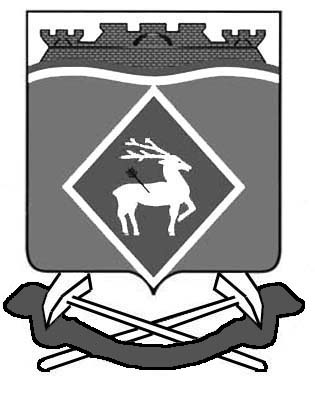 